Read, Read, Read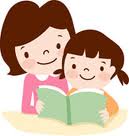 Set the timer for 20 minutes…Reading daily is the best practice!Ask 2 or 3 questions when your child is finished reading his/her book:*Did you like the book? Why or why not?*Who was the book about?*What was the book about?*Where did the story take place?*When did the story take place?*What was the problem?*How was the problem solved?*What did you learn that you didn’t know before?Read, Read, ReadSet the timer for 20 minutes…Reading daily is the best practice!Ask 2 or 3 questions when your child is finished reading his/her book:*Did you like the book? Why or why not?*Who was the book about?*What was the book about?*Where did the story take place?*When did the story take place?*What was the problem?*How was the problem solved?*What did you learn that you didn’t know before?